OPEN HOUSE FEEDBACK-FORMULAR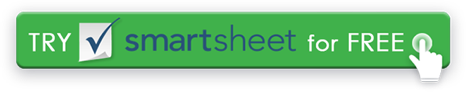 Wir freuen uns über Ihr Feedback!Wir freuen uns über Ihr Feedback!Wir freuen uns über Ihr Feedback!Wir freuen uns über Ihr Feedback!Wir freuen uns über Ihr Feedback!NAMEPRÄSENTIERT VONNAME DES IMMOBILIENUNTERNEHMENSTELEFONFIRMENLOGO HIER EINFÜGENFIRMENLOGO HIER EINFÜGENE-MAILFIRMENLOGO HIER EINFÜGENFIRMENLOGO HIER EINFÜGENWIE HABEN SIE VOM TAG DER OFFENEN TÜR ERFAHREN?FIRMENLOGO HIER EINFÜGENFIRMENLOGO HIER EINFÜGENBITTE BEWERTEN SIE DIESES HAUS:  SCHLECHTER DURCHSCHNITT AUSGEZEICHNETMAKLERNAME DES BROKERSÄUßERES    1         2          3          4          5BROKER EINFÜGEN BILD HIERINNERES    1         2          3          4          5BROKER EINFÜGEN BILD HIERANNEHMLICHKEITEN    1         2          3          4          5BROKER EINFÜGEN BILD HIERGRUNDRISS    1         2          3          4          5BROKER EINFÜGEN BILD HIERORT    1         2          3          4          5BROKER EINFÜGEN BILD HIERPREIS    1         2          3          4          5BROKER EINFÜGEN BILD HIERWAS HAT IHNEN AM BESTEN  GEFALLEN?AN DIESER IMMOBILIE WAS HAT IHNEN AM WENIGSTEN  GEFALLEN?AN DIESER IMMOBILIE VIELEN DANK!VIELEN DANK!VERZICHTSERKLÄRUNGAlle Artikel, Vorlagen oder Informationen, die von Smartsheet auf der Website bereitgestellt werden, dienen nur als Referenz. Obwohl wir uns bemühen, die Informationen auf dem neuesten Stand und korrekt zu halten, geben wir keine Zusicherungen oder Gewährleistungen jeglicher Art, weder ausdrücklich noch stillschweigend, über die Vollständigkeit, Genauigkeit, Zuverlässigkeit, Eignung oder Verfügbarkeit in Bezug auf die Website oder die auf der Website enthaltenen Informationen, Artikel, Vorlagen oder zugehörigen Grafiken. Jegliches Vertrauen, das Sie auf solche Informationen setzen, erfolgt daher ausschließlich auf Ihr eigenes Risiko.